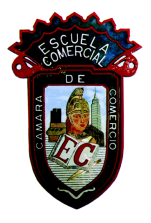 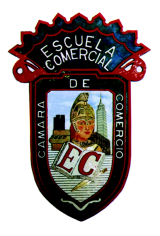 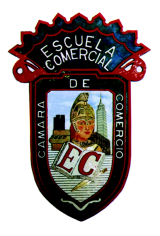 TRABAJOS A REALIZAR. PARTE 2Debido a lo sucedido en la CDMX se solicita a los alumnos de bachillerato, mismos que se 
encuentran cursando la materia de Matemáticas V dar solución a las siguiente preguntas.Las preguntas y el ejercicio a resolver se estarán considerando dentro de la primer y segunda 
evaluación. Las preguntas y el ejercicio a resolver se deberán entregar a mano.1.- Que es una variable?2.- Para qué sirve un muestreo?3.- Mencione la ley de Morgan.4.- Que es una permutación?5.- Que es una hipótesis?6.- Para qué sirve una hipótesis?7.- Mencione los antecedentes de la probabilidad.8.- Como se relaciona la probabilidad con la teoría de conjuntos?9.- Que es una estimación?10.- Mencione y explique la mayor aportación de Baldor matemáticamente.A los alumnos se les solicita investigar dentro del periódico economista, como ha afectado la 
situación de los temblores económicamente a nuestro país. 
( 3 Cuartillas a mano )MATERIA:  
Matemáticas VFECHA: Septiembre / 2017   PROFESOR:  ENRIQUE LÓPEZ